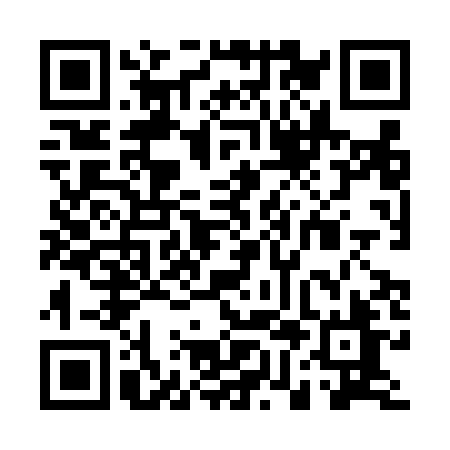 Prayer times for Launceston, AustraliaMon 1 Apr 2024 - Tue 30 Apr 2024High Latitude Method: NonePrayer Calculation Method: Muslim World LeagueAsar Calculation Method: ShafiPrayer times provided by https://www.salahtimes.comDateDayFajrSunriseDhuhrAsrMaghribIsha1Mon5:557:271:154:307:038:292Tue5:567:281:154:287:018:283Wed5:577:291:154:276:598:264Thu5:587:301:144:266:588:245Fri6:007:311:144:256:568:236Sat6:017:331:144:236:558:217Sun5:026:3412:143:225:537:198Mon5:036:3512:133:215:517:189Tue5:046:3612:133:205:507:1610Wed5:056:3712:133:195:487:1511Thu5:066:3812:123:175:467:1312Fri5:076:3912:123:165:457:1213Sat5:086:4012:123:155:437:1014Sun5:096:4112:123:145:427:0915Mon5:106:4212:113:125:407:0716Tue5:116:4312:113:115:397:0617Wed5:126:4412:113:105:377:0418Thu5:136:4512:113:095:367:0319Fri5:146:4612:113:085:347:0120Sat5:156:4712:103:065:337:0021Sun5:166:4812:103:055:316:5922Mon5:176:5012:103:045:306:5723Tue5:186:5112:103:035:286:5624Wed5:196:5212:103:025:276:5525Thu5:206:5312:093:015:266:5326Fri5:206:5412:093:005:246:5227Sat5:216:5512:092:595:236:5128Sun5:226:5612:092:575:216:5029Mon5:236:5712:092:565:206:4830Tue5:246:5812:092:555:196:47